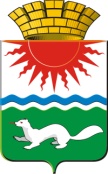 АДМИНИСТРАЦИЯ СОСЬВИНСКОГО  ГОРОДСКОГО  ОКРУГАП О С Т А Н О В Л Е Н И Еот 06.06.2016 № 427	                                                           р. п. СосьваО внесении изменения в  постановление администрации Сосьвинского городского округа от 31.03.2016 № 218 «Об утверждении плана мероприятий по подготовке образовательных учреждений Сосьвинского городского округа к 2016/2017 учебному году»В целях создания комплексной системы обеспечения безопасности в  образовательных учреждениях Сосьвинского городского округа, своевременного устранения нарушений санитарного и противопожарного законодательства, антитеррористической защищенности, при подготовке и проведении оценки их готовности к 2016-2017 учебному году, руководствуясь статьями 30.1, 45 Устава Сосьвинского городского округа, администрация Сосьвинского городского округаПОСТАНОВЛЯЕТ: 1. Внести в постановление администрации Сосьвинского городского округа от 31.03.2016 № 218 «Об утверждении плана мероприятий по подготовке образовательных учреждений Сосьвинского городского округа к 2016/2017 учебному году» следующее изменение: 1) приложение № 4 «График приемки образовательных учреждений Сосьвинского городского округа к   2016-2017 учебному году» постановления изложить в новой редакции (прилагается).2. Настоящее постановление опубликовать в газете «Серовский рабочий».3.	Контроль за исполнением настоящего постановления оставляю за собой.Исполняющий обязанности главы администрацииСосьвинского городского округа                                                              С. В. СпицинаГрафик приемки образовательных учреждений Сосьвинского городского округа к   2016/2017 учебному годуПриложение № 4к постановлению администрации Сосьвинского городского округаот 06.06.2016  № 427  ДатаНаименование образовательного учреждения22.06.2016 г.МБОУ ООШ № 5 р. п. Сосьва22.06.2016 г.МБОУ СОШ с. Романово22.06.2016 г. Филиал МБОУ СОШ с. Романово в п. Пасынок22.06.2016 г. МБ ДОУ детский сад № 7 «Ивушка»23.06.2016 г.МБОУ СОШ № 1 п.  Восточный 23.06.2016 г.МБОУ СОШ № 2 п. Восточный23.06.2016 г.МБ ДОУ детский сад № 16 «Малышок»28.06.2016 г.МБОУ СОШ № 1 р.п. Сосьва им. Героя РФ Романова В.В.28.06.2016 г.МБ ДОУ детский сад № 228.06.2016 г.МБ ДОУ детский сад № 628.06.2016 г.МБОУ СОШ с. Кошай28.06.2016 г.МБ ДОУ детский сад «Малышок» 29.06.2016 г.МБОУ СОШ № 4 р. п. Сосьва29.06.2016 г.МБ ДОУ детский сад № 1 «Березка»»29.06.2016 г. МБ ДОУ детский сад № 3 «Василек»29.06.2016 г. МБ ДОУ детский сад № 4 «Сказка» п. Сосьва29.06.2016 г. Филиал МБ ДОУ детский сад № 4 «Сказка» п. Сосьва05.08.2016 г.Филиал МБОУ СОШ с. Романово в д. Маслова